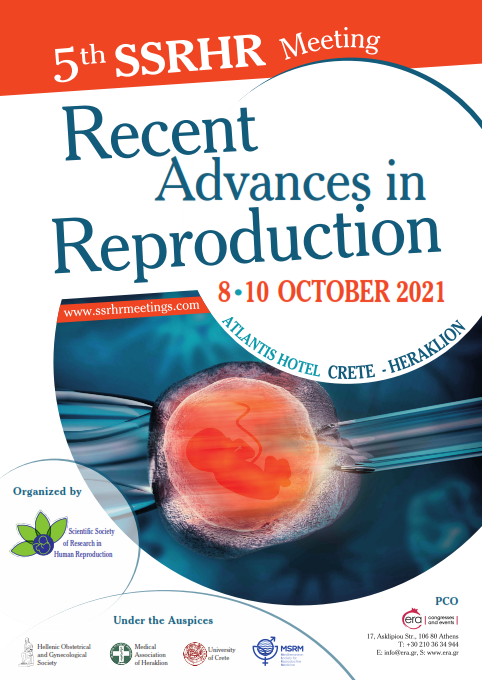 Dear Colleagues and Friends,On behalf of the Organizing and Scientific committee it is with great pleasure that I invite you to the 5th SSRHR meeting, to be held on 8-10 October 2021, at the Aquila Atlantis Hotel in Heraklion, Crete.This year’s main topic is “Recent Advances in Reproduction” and for the 5th consecutive year, we have been working hard to bring together an exceptional scientific program, presenting all recent developments on diagnosis, best practice and research of Human Reproduction.Taking into consideration the ongoing effect of the COVID 19 in our lives, it is clear that we need to be creative and flexible; therefore the 5th SSRHR meeting will be delivered as a hybrid event, with both face-to-face and online components, giving participants a greater flexibility to attend.I trust that many of you will be able to travel to Heraklion, but for those unable to make it in person, we want to offer you the chance to attend the sessions and interact online, through the meeting’s digital platform. With the hope that we will see each other in good health in October for another successful meeting!Professor Antonis Makrigiannakis, MD, PHD
Meeting ChairmanMeeting Chairman: Antonis MakrigiannakisOrganising Committee
Antonis MakrigiannakisMarianna EustratiadouΙoannis KokolakisDimitrios Koutroulakis Georgios ManidakisNikolaos Martavantzis
Ioannis MessinisVasilis G. MytarasArtemis PontikakiMaria RassidakiElpida Vardaki
Thomas VrekoussisScientific CommitteePetros DrakakisTimur GurganSofia KalantaridouDimitris Loutradis
Antonis Makrigiannakis
Ιoannis MessinisTatjana Motrenko SimicHassan SallamRecent Advances in ReproductionFriday 8 October 2021       Saturday 09 October 2021Sunday 10 October 2021InvitationCommittees PRELIMINARY SCIENTIFIC PROGRAMHALL A 13:00-14:00REGISTRATIONS 14:00-16:00Oral Presentations IChairs: Marinos Nikolaou, Artemis Pontikaki 16:00-17:30Session I: Current aspects in PCOS
Chairs: Georgios Adonakis - Sofia KalantaridouDoes metformin or any other intervention prevent spontaneous abortion in PCOS?Sofia KalantaridouLifelong impact for PCOSGeorgios Adonakis IVF in PCOS: Is it an easy or difficult decision?Lucas D. Klentzeris Comments: Konstantinos Dafopoulos17:30-19:00Session II: How to increase Success before IVFChair: Petros Drakakis, Nikolaos Nikolettos Lifestyle effects in A.R.T.Konstantinos ZikopoulosBMI and A.R.T. Should be corrected?Dimitrios GoulisShould we check for thrombophilia before IVF? Petros DrakakisComments: Sofia Kalantaridou19:00 – 19:30Keynote Lecture Chair: Antonis Makrigiannakis Current Status of A.R.T.Tatjana Motrenko Simic20:00Opening CeremonyHALL A 08:00 - 09:00Oral Presentations IIChairs: Thomas Vrekoussis09:00 -10:30Session III: Can surgery improve pregnancy: Results in infertility treatmentChairs:  Grigorios Grimbizis, Georgios Pados Can laparoscopic surgery improve pregnancy results? Georgios PadosCan hysteroscopic surgery improve pregnancy results?Minas Paschopoulos Hydrosalpinx-the role of tubal surgery in the era of A.R.T.Marinos NikolaouComments: Nikolaos Vlachos 10:30 -11:00Coffee break11:00 - 12:30Session IV: Endometrium and A.R.T.Chairs: Nikolaos Vlachos, Vasilios TarlantzisWindow of implantation and its disturbances Georgios NikasManipulating the endometrium: can reccurent implantation failure be managed by the use of novel research therapies?Antonis MakrigiannakisTreatment of thin endometriumEvangelos MakrakisComments: Lucas D. Klentzeris 12:30-13:30Satellite  Symposium - Leaving behind the gonadotrophins’ debate: The expert’s viewChair: Konstantinos Kostaras The role of uterine contractility in embryo implantation: novel approaches in diagnosisNikolaos Christoforidis Sponsored by FERRING13:30 – 14:00Satellite Lecture I SfakianoudisSponsored by MERCK 14:00 – 15:00Light break 15:00 - 16:30Session V: Ovarian stimulation in poor respondersChairs:  Dimitrios Loutradis, Georgios AdonakisDual ovarian stimulation for poor prognosis patientsNikolaos Nikolettos Parmacogenomics in COS: Control on Ovarian StimulationDimitrios Loutradis Ovarian Stimulation in elective freezingIoannis MessinisComments: Vasilios Tarlantzis16:30 – 17:00Coffee break17:00-18:30Session VI: Endometriosis: UPdate
Chairs: Minas Paschopoulos, Konstantinos Zikopoulos The impact of ovarian hyper stimulation on endometriosis progressionKonstantinos DafopoulosEndometrioma Surgery: Impact on A.RT. Grigorios Grimbizis Fertility preservation in women with EndometriosisNikolaos Vlachos Comments: Georgios Pados19:00-20:00MSRM Session: SIG -ISIVF Endometrium RIFChair: Antonis Makrigiannakis New ESHRE Clinic KPI-Maribor consensusTatjana Motrenko SimicComparison of Histone H3K4me3 between IVF and ICSI Technologies and between boy and girl offspringUdo JescheHALL A 08:00 – 09:00Oral Presentations IIIChairs: Thomas Vrekoussis, Marinos Nikolaou09:00- 10:30Session VII: Freeze oocyte- embryosChairs:  Dimitrios Loutradis, Alexandros DaponteDo freeze all protocols increase success in IVF? Vasilios TarlantzisHow to prepare the endometrium for frozen embryos embryo transfer? Efstratios Kolibianakis Problems in pregnancy after transfer of frozen embryosAntonis MakrigiannakisComments: Ioannis Messinis, Minas Mastrominas10:30-11:00Satellite lecture IIChair: Konstantinos Kostaras Vaginal Progesterone: Doctor choice in IVF. Georgios Kontopoulos                             Sponsored by Fertiland11:00 - 11:30Coffee break11:30 - 13:00Session VIII: Fertility PreservationChairs: Alexandros Daponte, Ioannis GiakoumakisSocial freezingMinas Mastrominas Fertility preservation for cancer patientsAlexandros RodolakisFertility preservation for infertility patientsPetros Drakakis Comments: Nikolaos Vrahnis 13.00 – 13:30Lecture Chair: Sifakis StavrosPathofhysiology of PreeclampsiaGeorge Papaioannou13:30 – 14:30Open discussion - Conclusions